Presentatie personeelWat trekken we aan als kleding: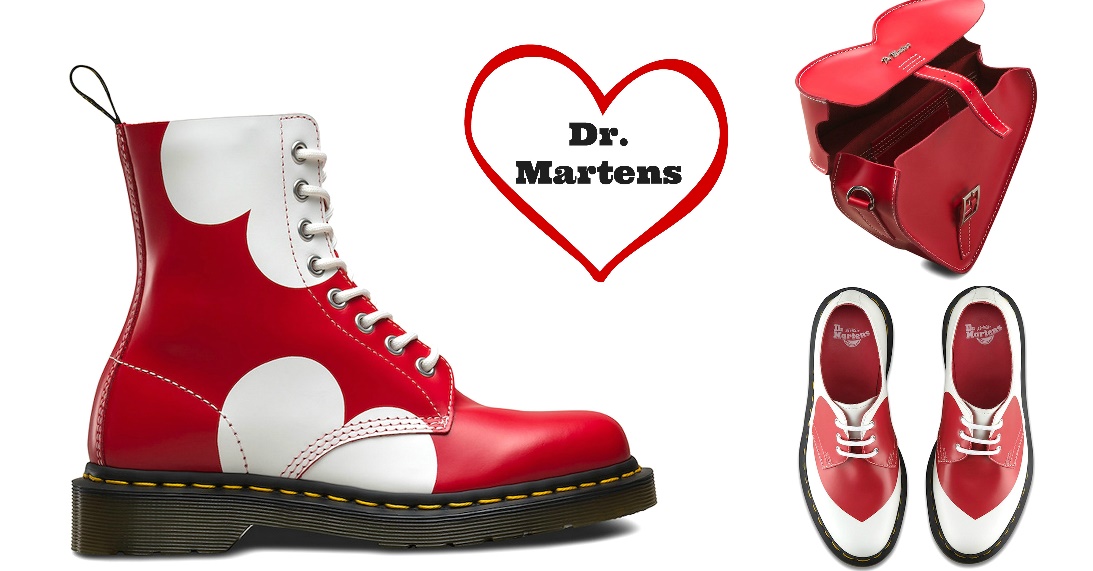 